Приложение № 1 к распоряжению Комитета по образованию от «03» 04 2023 № 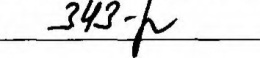                                                                                ЗАЯВЛЕНИЕ о предоставлении питания в образовательных учреждениях Санкт-Петербурга с компенсацией стоимости питания за счет средств бюджета Санкт-ПетербургаДиректору ГБОУ СОШ №385 Архиповой Т.В.(образовательного учреждения) от____________________________________________(Ф.И.О. полностью)    _____________________________________________родителя (законного представителя) обучающегося (нужное подчеркнуть) дата рождения _________________________________                                                                    зарегистрированного по адресу: _______________________________________(индекс, место регистрации) номер телефона________________________________       паспорт, N и серия_________№_____________дата выдачи ___________________________________                                                                                            кем выдан ЗАЯВЛЕНИЕПрошу предоставить в соответствии с главой 18 Закона Санкт-Петербурга «(Социальный кодекс Санкт-Петербурга»/пунктом 1.1 постановления Правительства Санкт-Петербурга от 10.10.2022 № 928 « О дополнительных мерах социальной поддержки отдельных категорий граждан в связи с проведением специальной военной операции (выполнением специальных задач) на территориях Донецкой Народной Республики, Луганской Народной Республики, Запорожской области, Херсонской области и Украины и мобилизационных мероприятий в период ее проведения» дополнительную меру социальной поддержки по обеспечению питанием, включающим завтрак, обед, завтрак и обед или комплексный обед (нужное подчеркнуть) с компенсацией за счет средств бюджета Санкт-Петербурга 100 процентов стоимости питания в течение учебного дня <1> моему ребенку:_______________________________________________________________________________________(кому - Ф.И.О.) обучающе(му,й)ся класса (группы)______, на период с_________ по____________________________ дата рождения____________, свидетельство о рождении/паспорт серия________ номер____________ в связи с тем, что: <**> обучающий(ая)ся относится к одной из следующих категорий:Питание обучающимся указанной категории предоставляется начиная со дня подачи заявления.Родитель (законный представитель), обучающийся:проинформирован образовательным учреждением о праве подать заявление на предоставление дополнительной меры социальной поддержки по обеспечению питанием в следующем учебном году в мае соответствующего календарного года;дополнительная мера социальной поддержки по обеспечению питанием предоставляется начиная с месяца, следующего за месяцем подачи заявления, если заявление подано до 20 числа текущего месяца.Предоставление питания прекращается в случаях:утраты обучающимся права на предоставление питания - с числа месяца, следующего за месяцем, в котором наступили соответствующие обстоятельства; установления недостоверности представленных	заявителем сведений или несвоевременности извещения об изменении указанных сведений с 	числа месяца, следующего за месяцем, в котором наступили соответствующие обстоятельства.В случае изменения оснований для предоставления дополнительной меры социальной поддержки по обеспечению питанием обязуюсь незамедлительно письменно информировать администрацию образовательного учреждения.Предъявлен документ, подтверждающий право представить интересы несовершеннолетнего (наименование и реквизиты документа), ____________________________________________________.Согласен на обработку персональных данных_______________________(подпись).          Подпись__________________________	                         Дата___________________Приложение № 2 к распоряжению Комитета по образованию от «03» 04 2023 №  ЗАЯВЛЕНИЕо предоставлении компенсационной выплаты на питание в образовательных учреждениях Санкт-Петербурга и федеральных образовательных учреждениях                                                                                         _Директору ГБОУ СОШ №385                                                                            Архиповой Т.В.                                                            от_______________________________________                                                                                                            (Ф.И.О. полностью)                                                       ___________________________________________                                                      родителя (законного представителя) обучающегося                                                                                                        (нужное подчеркнуть)                                                       дата рождения_______________________________                                                                                        зарегистрированного по адресу:                                                                 _______________________________________                                                                                               (индекс, место регистрации)                                                       номер телефона_______________________________                                                       паспорт__________№_____________                                                            _____________________________________________                                                                                                                                                                           (кем и когда выдан) ЗАЯВЛЕНИЕПрошу предоставить в соответствии с главой 18 Закона Санкт-Петербурга «Социальный кодекс Санкт-Петербурга»/пунктом 1.1 постановления Правительства Санкт-Петербурга от 10.10.2022 № 928 «О дополнительных мерах социальной поддержки отдельных категорий граждан в связи с проведением специальной военной операции (выполнением специальных задач) на территориях Донецкой Народной Республики, Луганской Народной Республики, Запорожской области, Херсонской области и Украины и мобилизационных мероприятий в период ее проведения» компенсационную выплату на питание моему ребенку ____________________________________________, обучающе(му,й)ся класса (группы) _________________                                         (кому Ф.И.О.) на период с __________по __________________, дата рождения ______________________,свидетельство о рождении/паспорт серия	 ____________, номер______________________.<**> (при заполнении заявления необходимо проставить знак напротив одной из категорий обучающихся, имеющих право на дополнительную меру социальной поддержки по обеспечению питанием) в размере 100 процентов стоимости питания, так как обучающийсяКомпенсационная выплата на питание обучающимся указанной категории предоставляется начиная со дня подачи заявления.Родитель (законный представитель), обучающийся:проинформирован о праве подать заявление на предоставление дополнительной меры социальной поддержки - компенсационной выплаты на питание в следующем учебном году в мае соответствующего календарного года;  дополнительная мера социальной поддержки компенсационная выплата на питание предоставляется, начиная с месяца, следующего за месяцем подачи заявления, если заявление подано до 20 числа текущего месяца.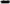 Предоставление компенсационной выплаты прекращается в случаях:- утраты обучающимся права на предоставление питания - с I числа месяца, следующего за месяцем, в котором наступили соответствующие обстоятельства; установления недостоверности представленных заявителем сведений или несвоевременности извещения об изменении указанных сведений - с 1 числа месяца, следующего за месяцем, в котором наступили соответствующие обстоятельства;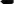 В случае изменения оснований для предоставления дополнительной меры социальной поддержки - компенсационной выплаты на питание, обязуюсь незамедлительно письменно информировать администрацию района Санкт-Петербурга/образовательное учреждение Санкт-Петербурга (нужное подчеркнуть).Предъявлен документ, подтверждающий право представить интересы несовершеннолетнего (наименование и реквизиты документа), ________________________Согласен на обработку персональных данных_______________________________(подпись).Подпись ________________________	                Дата _____________обучающихся общеобразовательных учреждений и профессиональных образовательных учреждений, являющихся инвалидамиобучающихся общеобразовательных учреждений и профессиональных образовательных учреждений, являющихся инвалидамиобучающихся общеобразовательных учреждений из числа малообеспеченных семейобучающихся общеобразовательных учреждений из числа малообеспеченных семейобучающихся общеобразовательных учреждений и профессиональных образовательных учреждений из числа многодетных семейобучающихся общеобразовательных учреждений и профессиональных образовательных учреждений из числа многодетных семейобучающихся общеобразовательных учреждений и профессиональных образовательных учреждений, являющихся детьми-сиротами и детьми, оставшимися без попечения родителейобучающихся общеобразовательных учреждений и профессиональных образовательных учреждений, являющихся детьми-сиротами и детьми, оставшимися без попечения родителейобучающихся профессиональных образовательных учреждений, осваивающим основную образовательную программу среднего профессионального образования подготовки квалифицированных рабочих, служащих или основную образовательную программу профессионального обученияобучающихся профессиональных образовательных учреждений, осваивающим основную образовательную программу среднего профессионального образования подготовки квалифицированных рабочих, служащих или основную образовательную программу профессионального обученияобучающихся общеобразовательных учреждений, состоящих на учете в противотуберкулезном диспансереобучающихся общеобразовательных учреждений, состоящих на учете в противотуберкулезном диспансереобучающихся, страдающих хроническими заболеваниями, перечень которых устанавливается Правительством Санкт-Петербургаобучающихся, страдающих хроническими заболеваниями, перечень которых устанавливается Правительством Санкт-Петербургаобучающихся общеобразовательных учреждений и профессиональных образовательных учреждений, находящихся в трудной жизненной ситуацииобучающихся общеобразовательных учреждений и профессиональных образовательных учреждений, находящихся в трудной жизненной ситуациидетей и лиц старше 18 лет, один из родителей (законных представителей) которых является (являлся) участником специальной военной операции *детей и лиц старше 18 лет, один из родителей (законных представителей) которых является (являлся) участником специальной военной операции *детей и лиц старше 18 лет, являющихся пасынками и падчерицами граждан, которые являются (являлись) участниками специальной военной операции *детей и лиц старше 18 лет, являющихся пасынками и падчерицами граждан, которые являются (являлись) участниками специальной военной операции *обучается на дому в соответствии с Законом Санкт-Петербурга от 26.06.2013№ 461-83 «Об образовании в Санкт-Петербурге»находится на очном обучении в общеобразовательном учреждении и страдает хроническим заболеванием, перечень которых устанавливается Правительством Санкт-Петербургаи относится к одной из следующих категорий:и относится к одной из следующих категорий:обучающихся 1-4 классов;обучающихся общеобразовательных учреждений, реализующих адаптированную образовательную программу (для обучающихся в образовательных учреждениях Санкт-Петербурга)обучающихся, являющихся инвалидамиобучающихся из числа малообеспеченных семейобучающихся из числа многодетных семейобучающихся, являющихся детьми-сиротами и детьми, оставшимися без попечения родителейобучающихся, состоящих на учете в противотуберкулезном диспансереобучающихся, страдающих хроническими заболеваниями, перечень которых устанавливается Правительством Санкт-Петербургадетей и лиц старше 18 лет, один из родителей (законных представителей) которых является (являлся) участником специальной военной операции *детей и лиц старше 18 лет, являющиеся пасынками и падчерицами граждан, которые являются (являлись) участниками специальной военной операции *обучающихся, находящихся в трудной жизненной ситуации (для обучающихся в федеральных образовательных учреждениях)детей и лиц старше 18 лет, один из родителей (законных представителей) которых является (являлся) участником специальной военной операции (для обучающихся в федеральных образовательных учреждениях) *дети и лица старше 18 лет, являющиеся пасынками и падчерицами граждан, которые являются (являлись) участниками специальной военной операции (для обучающихся в федеральных образовательных учреждениях) *